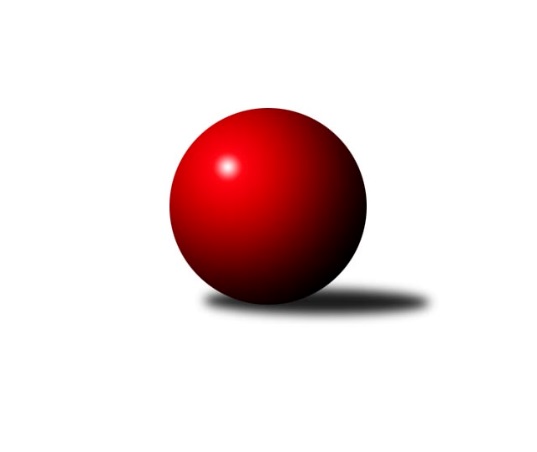 Č.3Ročník 2019/2020	24.5.2024 Jihočeský KP2 2019/2020Statistika 3. kolaTabulka družstev:		družstvo	záp	výh	rem	proh	skore	sety	průměr	body	plné	dorážka	chyby	1.	Kuželky Borovany B	3	3	0	0	18.5 : 5.5 	(20.0 : 16.0)	2524	6	1714	810	34	2.	TJ Lokomotiva České Velenice B	3	2	0	1	17.0 : 7.0 	(26.0 : 10.0)	2573	4	1770	803	42.3	3.	TJ Sokol Chýnov A	3	2	0	1	17.0 : 7.0 	(23.0 : 13.0)	2437	4	1706	731	49.7	4.	TJ Sokol Slavonice B	3	2	0	1	13.5 : 10.5 	(20.5 : 15.5)	2505	4	1738	767	41.7	5.	TJ Jiskra Nová Bystřice B	3	2	0	1	13.0 : 11.0 	(19.0 : 17.0)	2515	4	1781	734	40.3	6.	TJ Kunžak B	3	2	0	1	13.0 : 11.0 	(18.5 : 17.5)	2460	4	1737	723	50	7.	TJ Jiskra Nová Bystřice C	3	2	0	1	11.0 : 13.0 	(16.5 : 19.5)	2523	4	1759	764	37.7	8.	TJ Centropen Dačice E	2	1	0	1	10.0 : 6.0 	(15.0 : 9.0)	2613	2	1760	853	30	9.	TJ Spartak Trhové Sviny A	3	1	0	2	9.0 : 15.0 	(17.0 : 19.0)	2470	2	1733	737	46.7	10.	TJ Blatná C	2	0	0	2	3.0 : 13.0 	(5.0 : 19.0)	2401	0	1704	697	50	11.	KK Český Krumlov B	3	0	0	3	6.0 : 18.0 	(13.0 : 23.0)	2456	0	1739	717	58.7	12.	TJ Sokol Slavonice C	3	0	0	3	5.0 : 19.0 	(10.5 : 25.5)	2398	0	1703	695	55Tabulka doma:		družstvo	záp	výh	rem	proh	skore	sety	průměr	body	maximum	minimum	1.	TJ Lokomotiva České Velenice B	2	2	0	0	14.0 : 2.0 	(21.0 : 3.0)	2784	4	2817	2750	2.	TJ Sokol Chýnov A	2	2	0	0	14.0 : 2.0 	(17.5 : 6.5)	2478	4	2480	2476	3.	Kuželky Borovany B	2	2	0	0	12.0 : 4.0 	(14.0 : 10.0)	2483	4	2491	2475	4.	TJ Spartak Trhové Sviny A	1	1	0	0	7.0 : 1.0 	(11.0 : 1.0)	2436	2	2436	2436	5.	TJ Centropen Dačice E	1	1	0	0	7.0 : 1.0 	(10.0 : 2.0)	2768	2	2768	2768	6.	TJ Kunžak B	1	1	0	0	5.0 : 3.0 	(7.0 : 5.0)	2505	2	2505	2505	7.	TJ Jiskra Nová Bystřice C	1	1	0	0	5.0 : 3.0 	(6.5 : 5.5)	2487	2	2487	2487	8.	TJ Jiskra Nová Bystřice B	2	1	0	1	8.0 : 8.0 	(11.0 : 13.0)	2491	2	2506	2475	9.	TJ Sokol Slavonice B	2	1	0	1	7.5 : 8.5 	(14.5 : 9.5)	2520	2	2574	2466	10.	TJ Sokol Slavonice C	1	0	0	1	3.0 : 5.0 	(4.0 : 8.0)	2482	0	2482	2482	11.	KK Český Krumlov B	1	0	0	1	2.0 : 6.0 	(6.0 : 6.0)	2392	0	2392	2392	12.	TJ Blatná C	1	0	0	1	2.0 : 6.0 	(4.0 : 8.0)	2474	0	2474	2474Tabulka venku:		družstvo	záp	výh	rem	proh	skore	sety	průměr	body	maximum	minimum	1.	Kuželky Borovany B	1	1	0	0	6.5 : 1.5 	(6.0 : 6.0)	2564	2	2564	2564	2.	TJ Sokol Slavonice B	1	1	0	0	6.0 : 2.0 	(6.0 : 6.0)	2490	2	2490	2490	3.	TJ Jiskra Nová Bystřice B	1	1	0	0	5.0 : 3.0 	(8.0 : 4.0)	2539	2	2539	2539	4.	TJ Kunžak B	2	1	0	1	8.0 : 8.0 	(11.5 : 12.5)	2438	2	2532	2344	5.	TJ Jiskra Nová Bystřice C	2	1	0	1	6.0 : 10.0 	(10.0 : 14.0)	2531	2	2544	2517	6.	TJ Sokol Chýnov A	1	0	0	1	3.0 : 5.0 	(5.5 : 6.5)	2395	0	2395	2395	7.	TJ Centropen Dačice E	1	0	0	1	3.0 : 5.0 	(5.0 : 7.0)	2458	0	2458	2458	8.	TJ Lokomotiva České Velenice B	1	0	0	1	3.0 : 5.0 	(5.0 : 7.0)	2362	0	2362	2362	9.	TJ Blatná C	1	0	0	1	1.0 : 7.0 	(1.0 : 11.0)	2327	0	2327	2327	10.	KK Český Krumlov B	2	0	0	2	4.0 : 12.0 	(7.0 : 17.0)	2488	0	2530	2445	11.	TJ Sokol Slavonice C	2	0	0	2	2.0 : 14.0 	(6.5 : 17.5)	2387	0	2436	2337	12.	TJ Spartak Trhové Sviny A	2	0	0	2	2.0 : 14.0 	(6.0 : 18.0)	2487	0	2613	2360Tabulka podzimní části:		družstvo	záp	výh	rem	proh	skore	sety	průměr	body	doma	venku	1.	Kuželky Borovany B	3	3	0	0	18.5 : 5.5 	(20.0 : 16.0)	2524	6 	2 	0 	0 	1 	0 	0	2.	TJ Lokomotiva České Velenice B	3	2	0	1	17.0 : 7.0 	(26.0 : 10.0)	2573	4 	2 	0 	0 	0 	0 	1	3.	TJ Sokol Chýnov A	3	2	0	1	17.0 : 7.0 	(23.0 : 13.0)	2437	4 	2 	0 	0 	0 	0 	1	4.	TJ Sokol Slavonice B	3	2	0	1	13.5 : 10.5 	(20.5 : 15.5)	2505	4 	1 	0 	1 	1 	0 	0	5.	TJ Jiskra Nová Bystřice B	3	2	0	1	13.0 : 11.0 	(19.0 : 17.0)	2515	4 	1 	0 	1 	1 	0 	0	6.	TJ Kunžak B	3	2	0	1	13.0 : 11.0 	(18.5 : 17.5)	2460	4 	1 	0 	0 	1 	0 	1	7.	TJ Jiskra Nová Bystřice C	3	2	0	1	11.0 : 13.0 	(16.5 : 19.5)	2523	4 	1 	0 	0 	1 	0 	1	8.	TJ Centropen Dačice E	2	1	0	1	10.0 : 6.0 	(15.0 : 9.0)	2613	2 	1 	0 	0 	0 	0 	1	9.	TJ Spartak Trhové Sviny A	3	1	0	2	9.0 : 15.0 	(17.0 : 19.0)	2470	2 	1 	0 	0 	0 	0 	2	10.	TJ Blatná C	2	0	0	2	3.0 : 13.0 	(5.0 : 19.0)	2401	0 	0 	0 	1 	0 	0 	1	11.	KK Český Krumlov B	3	0	0	3	6.0 : 18.0 	(13.0 : 23.0)	2456	0 	0 	0 	1 	0 	0 	2	12.	TJ Sokol Slavonice C	3	0	0	3	5.0 : 19.0 	(10.5 : 25.5)	2398	0 	0 	0 	1 	0 	0 	2Tabulka jarní části:		družstvo	záp	výh	rem	proh	skore	sety	průměr	body	doma	venku	1.	TJ Lokomotiva České Velenice B	0	0	0	0	0.0 : 0.0 	(0.0 : 0.0)	0	0 	0 	0 	0 	0 	0 	0 	2.	Kuželky Borovany B	0	0	0	0	0.0 : 0.0 	(0.0 : 0.0)	0	0 	0 	0 	0 	0 	0 	0 	3.	TJ Jiskra Nová Bystřice C	0	0	0	0	0.0 : 0.0 	(0.0 : 0.0)	0	0 	0 	0 	0 	0 	0 	0 	4.	TJ Sokol Chýnov A	0	0	0	0	0.0 : 0.0 	(0.0 : 0.0)	0	0 	0 	0 	0 	0 	0 	0 	5.	KK Český Krumlov B	0	0	0	0	0.0 : 0.0 	(0.0 : 0.0)	0	0 	0 	0 	0 	0 	0 	0 	6.	TJ Sokol Slavonice B	0	0	0	0	0.0 : 0.0 	(0.0 : 0.0)	0	0 	0 	0 	0 	0 	0 	0 	7.	TJ Spartak Trhové Sviny A	0	0	0	0	0.0 : 0.0 	(0.0 : 0.0)	0	0 	0 	0 	0 	0 	0 	0 	8.	TJ Kunžak B	0	0	0	0	0.0 : 0.0 	(0.0 : 0.0)	0	0 	0 	0 	0 	0 	0 	0 	9.	TJ Sokol Slavonice C	0	0	0	0	0.0 : 0.0 	(0.0 : 0.0)	0	0 	0 	0 	0 	0 	0 	0 	10.	TJ Jiskra Nová Bystřice B	0	0	0	0	0.0 : 0.0 	(0.0 : 0.0)	0	0 	0 	0 	0 	0 	0 	0 	11.	TJ Blatná C	0	0	0	0	0.0 : 0.0 	(0.0 : 0.0)	0	0 	0 	0 	0 	0 	0 	0 	12.	TJ Centropen Dačice E	0	0	0	0	0.0 : 0.0 	(0.0 : 0.0)	0	0 	0 	0 	0 	0 	0 	0 Zisk bodů pro družstvo:		jméno hráče	družstvo	body	zápasy	v %	dílčí body	sety	v %	1.	Oldřich Roubek 	TJ Sokol Chýnov A 	3	/	3	(100%)	6	/	6	(100%)	2.	Rudolf Baldík 	TJ Lokomotiva České Velenice B 	3	/	3	(100%)	6	/	6	(100%)	3.	Karel Jirkal 	Kuželky Borovany B 	3	/	3	(100%)	5	/	6	(83%)	4.	David Marek 	TJ Lokomotiva České Velenice B 	3	/	3	(100%)	5	/	6	(83%)	5.	Josef Brtník 	TJ Kunžak B 	3	/	3	(100%)	4	/	6	(67%)	6.	Martin Soukup 	Kuželky Borovany B 	3	/	3	(100%)	4	/	6	(67%)	7.	Dušan Straka 	TJ Sokol Chýnov A 	3	/	3	(100%)	4	/	6	(67%)	8.	Karel Cimbálník 	TJ Sokol Slavonice B 	2	/	2	(100%)	4	/	4	(100%)	9.	Jiří Novotný 	TJ Lokomotiva České Velenice B 	2	/	2	(100%)	3	/	4	(75%)	10.	Jindřich Soukup 	Kuželky Borovany B 	2	/	2	(100%)	3	/	4	(75%)	11.	Pavlína Marková 	TJ Centropen Dačice E 	2	/	2	(100%)	3	/	4	(75%)	12.	Lukáš Holý 	TJ Lokomotiva České Velenice B 	2	/	2	(100%)	3	/	4	(75%)	13.	Stanislav Dvořák 	TJ Centropen Dačice E 	2	/	2	(100%)	3	/	4	(75%)	14.	Zdeněk Pospíchal 	TJ Centropen Dačice E 	2	/	2	(100%)	2	/	4	(50%)	15.	Michal Dostál 	TJ Sokol Slavonice B 	2	/	2	(100%)	2	/	4	(50%)	16.	Pavel Bečák 	KK Český Krumlov B 	2	/	2	(100%)	2	/	4	(50%)	17.	Jaroslav Pýcha 	TJ Blatná C 	2	/	2	(100%)	2	/	4	(50%)	18.	Jakub Zadák 	KK Český Krumlov B 	2	/	3	(67%)	5	/	6	(83%)	19.	Roman Osovský 	TJ Lokomotiva České Velenice B 	2	/	3	(67%)	4	/	6	(67%)	20.	Karel Hanzal 	TJ Kunžak B 	2	/	3	(67%)	4	/	6	(67%)	21.	Josef Ivan 	TJ Jiskra Nová Bystřice C 	2	/	3	(67%)	4	/	6	(67%)	22.	Miroslav Mašek 	TJ Sokol Chýnov A 	2	/	3	(67%)	4	/	6	(67%)	23.	Marek Augustin 	TJ Jiskra Nová Bystřice B 	2	/	3	(67%)	4	/	6	(67%)	24.	Gabriela Filakovská 	TJ Jiskra Nová Bystřice B 	2	/	3	(67%)	4	/	6	(67%)	25.	Tomáš Kopáček 	TJ Jiskra Nová Bystřice B 	2	/	3	(67%)	3.5	/	6	(58%)	26.	Pavel Bronec 	TJ Sokol Chýnov A 	2	/	3	(67%)	3	/	6	(50%)	27.	Josef Smažil 	TJ Sokol Slavonice C 	2	/	3	(67%)	3	/	6	(50%)	28.	Kateřina Matoušková 	TJ Sokol Slavonice B 	1.5	/	2	(75%)	2.5	/	4	(63%)	29.	Blanka Mašková 	TJ Sokol Chýnov A 	1	/	1	(100%)	2	/	2	(100%)	30.	Rudolf Borovský 	TJ Sokol Slavonice B 	1	/	1	(100%)	2	/	2	(100%)	31.	Petr Vojtíšek 	TJ Centropen Dačice E 	1	/	1	(100%)	2	/	2	(100%)	32.	Jan Havlíček ml.	TJ Jiskra Nová Bystřice B 	1	/	1	(100%)	2	/	2	(100%)	33.	František Vávra 	TJ Spartak Trhové Sviny A 	1	/	1	(100%)	2	/	2	(100%)	34.	Ivana Dvořáková 	TJ Sokol Chýnov A 	1	/	1	(100%)	1	/	2	(50%)	35.	Veronika Pýchová 	TJ Jiskra Nová Bystřice C 	1	/	1	(100%)	1	/	2	(50%)	36.	David Drobilič 	TJ Sokol Slavonice B 	1	/	1	(100%)	1	/	2	(50%)	37.	Gabriela Kroupová 	TJ Spartak Trhové Sviny A 	1	/	1	(100%)	1	/	2	(50%)	38.	Jovana Vilímková 	TJ Kunžak B 	1	/	1	(100%)	1	/	2	(50%)	39.	Jan Kouba 	KK Český Krumlov B 	1	/	2	(50%)	3	/	4	(75%)	40.	Miroslav Kolář 	TJ Centropen Dačice E 	1	/	2	(50%)	3	/	4	(75%)	41.	Vendula Burdová 	TJ Sokol Chýnov A 	1	/	2	(50%)	3	/	4	(75%)	42.	Marek Běhoun 	TJ Jiskra Nová Bystřice B 	1	/	2	(50%)	2.5	/	4	(63%)	43.	Jan Kobliha 	Kuželky Borovany B 	1	/	2	(50%)	2	/	4	(50%)	44.	Pavel Stodolovský 	TJ Spartak Trhové Sviny A 	1	/	2	(50%)	2	/	4	(50%)	45.	Denisa Šimečková 	TJ Spartak Trhové Sviny A 	1	/	2	(50%)	2	/	4	(50%)	46.	Jan Havlíček st.	TJ Jiskra Nová Bystřice C 	1	/	2	(50%)	2	/	4	(50%)	47.	Jiří Brát 	TJ Kunžak B 	1	/	2	(50%)	2	/	4	(50%)	48.	Zuzana Koptová 	TJ Spartak Trhové Sviny A 	1	/	2	(50%)	2	/	4	(50%)	49.	Karolína Stellnerová 	TJ Jiskra Nová Bystřice B 	1	/	2	(50%)	1	/	4	(25%)	50.	Jiří Minařík 	TJ Blatná C 	1	/	2	(50%)	1	/	4	(25%)	51.	Jiří Čermák 	KK Český Krumlov B 	1	/	2	(50%)	1	/	4	(25%)	52.	Václav Ondok 	Kuželky Borovany B 	1	/	2	(50%)	1	/	4	(25%)	53.	Jiří Malovaný 	Kuželky Borovany B 	1	/	2	(50%)	1	/	4	(25%)	54.	Petra Holá 	TJ Lokomotiva České Velenice B 	1	/	3	(33%)	4	/	6	(67%)	55.	Vlastimil Škrabal 	TJ Kunžak B 	1	/	3	(33%)	3	/	6	(50%)	56.	Jindra Kovářová 	TJ Sokol Slavonice B 	1	/	3	(33%)	3	/	6	(50%)	57.	Petr Tomek 	TJ Jiskra Nová Bystřice C 	1	/	3	(33%)	3	/	6	(50%)	58.	Jitka Šimková 	Kuželky Borovany B 	1	/	3	(33%)	3	/	6	(50%)	59.	Jiří Ondrák st.	TJ Sokol Slavonice B 	1	/	3	(33%)	3	/	6	(50%)	60.	Josef Troup 	TJ Spartak Trhové Sviny A 	1	/	3	(33%)	3	/	6	(50%)	61.	Jiří Pšenčík 	TJ Sokol Slavonice C 	1	/	3	(33%)	2.5	/	6	(42%)	62.	Milena Žampachová 	TJ Sokol Slavonice C 	1	/	3	(33%)	2.5	/	6	(42%)	63.	Jiří Melhuba 	TJ Jiskra Nová Bystřice C 	1	/	3	(33%)	2	/	6	(33%)	64.	Zdeněk Hrbek 	TJ Jiskra Nová Bystřice C 	1	/	3	(33%)	2	/	6	(33%)	65.	Jan Dvořák 	TJ Spartak Trhové Sviny A 	1	/	3	(33%)	2	/	6	(33%)	66.	Zdeněk Správka 	TJ Kunžak B 	1	/	3	(33%)	2	/	6	(33%)	67.	Stanislav Tichý 	TJ Sokol Slavonice C 	1	/	3	(33%)	1	/	6	(17%)	68.	Jaroslav Štěrba 	TJ Jiskra Nová Bystřice B 	0	/	1	(0%)	1	/	2	(50%)	69.	Marek Kopta 	TJ Spartak Trhové Sviny A 	0	/	1	(0%)	1	/	2	(50%)	70.	Marie Kudrnová 	TJ Kunžak B 	0	/	1	(0%)	1	/	2	(50%)	71.	Miloš Křížek 	TJ Centropen Dačice E 	0	/	1	(0%)	1	/	2	(50%)	72.	František Běhůnek 	TJ Sokol Slavonice C 	0	/	1	(0%)	1	/	2	(50%)	73.	Jakub Steinbach 	TJ Sokol Slavonice B 	0	/	1	(0%)	1	/	2	(50%)	74.	Láďa Chalupa 	TJ Sokol Slavonice B 	0	/	1	(0%)	1	/	2	(50%)	75.	Dagmar Stránská 	TJ Jiskra Nová Bystřice B 	0	/	1	(0%)	1	/	2	(50%)	76.	Miloš Rozhoň 	TJ Blatná C 	0	/	1	(0%)	1	/	2	(50%)	77.	Milan Švec 	TJ Jiskra Nová Bystřice C 	0	/	1	(0%)	0.5	/	2	(25%)	78.	Ladislav Kazda 	TJ Spartak Trhové Sviny A 	0	/	1	(0%)	0	/	2	(0%)	79.	Libor Slezák 	TJ Blatná C 	0	/	1	(0%)	0	/	2	(0%)	80.	Zdeněk Svačina 	TJ Blatná C 	0	/	1	(0%)	0	/	2	(0%)	81.	Libuše Hanzálková 	TJ Sokol Chýnov A 	0	/	1	(0%)	0	/	2	(0%)	82.	Jitka Šedivcová 	TJ Sokol Chýnov A 	0	/	1	(0%)	0	/	2	(0%)	83.	Filip Cheníček 	TJ Blatná C 	0	/	1	(0%)	0	/	2	(0%)	84.	Michaela Běhounová 	TJ Jiskra Nová Bystřice B 	0	/	1	(0%)	0	/	2	(0%)	85.	Ondřej Kubeš 	TJ Sokol Slavonice C 	0	/	1	(0%)	0	/	2	(0%)	86.	Jiří Baldík 	TJ Lokomotiva České Velenice B 	0	/	1	(0%)	0	/	2	(0%)	87.	Aleš Pavlů 	TJ Sokol Slavonice C 	0	/	1	(0%)	0	/	2	(0%)	88.	Josef Svoboda 	TJ Spartak Trhové Sviny A 	0	/	2	(0%)	2	/	4	(50%)	89.	Michal Baudyš 	TJ Jiskra Nová Bystřice C 	0	/	2	(0%)	2	/	4	(50%)	90.	Veronika Brtníková 	TJ Kunžak B 	0	/	2	(0%)	1.5	/	4	(38%)	91.	Michaela Kopečná 	TJ Centropen Dačice E 	0	/	2	(0%)	1	/	4	(25%)	92.	Lukáš Drnek 	TJ Blatná C 	0	/	2	(0%)	1	/	4	(25%)	93.	Jan Ležák 	TJ Sokol Slavonice C 	0	/	2	(0%)	0.5	/	4	(13%)	94.	Ondřej Fejtl 	TJ Blatná C 	0	/	2	(0%)	0	/	4	(0%)	95.	Miloš Moravec 	KK Český Krumlov B 	0	/	3	(0%)	1	/	6	(17%)	96.	Tomáš Vařil 	KK Český Krumlov B 	0	/	3	(0%)	1	/	6	(17%)	97.	Tomáš Tichý ml. ml.	KK Český Krumlov B 	0	/	3	(0%)	0	/	6	(0%)Průměry na kuželnách:		kuželna	průměr	plné	dorážka	chyby	výkon na hráče	1.	České Velenice, 1-4	2677	1852	825	45.5	(446.3)	2.	TJ Centropen Dačice, 1-4	2637	1809	828	31.5	(439.6)	3.	TJ Sokol Slavonice, 1-4	2510	1736	773	44.7	(418.4)	4.	TJ Blatná, 1-4	2503	1768	735	49.5	(417.2)	5.	TJ Kunžak, 1-2	2481	1739	742	41.5	(413.6)	6.	TJ Jiskra Nová Bystřice, 1-4	2470	1723	747	46.8	(411.8)	7.	Český Krumlov, 1-4	2441	1723	717	51.0	(406.8)	8.	Borovany, 1-2	2422	1684	737	41.8	(403.7)	9.	Tábor, 1-4	2409	1692	717	48.0	(401.5)	10.	Trhové Sviny, 1-2	2381	1690	691	50.0	(396.9)Nejlepší výkony na kuželnách:České Velenice, 1-4TJ Lokomotiva České Velenice B	2817	3. kolo	Rudolf Baldík 	TJ Lokomotiva České Velenice B	499	1. koloTJ Lokomotiva České Velenice B	2750	1. kolo	David Marek 	TJ Lokomotiva České Velenice B	497	3. koloTJ Spartak Trhové Sviny A	2613	3. kolo	Rudolf Baldík 	TJ Lokomotiva České Velenice B	494	3. koloKK Český Krumlov B	2530	1. kolo	Roman Osovský 	TJ Lokomotiva České Velenice B	486	3. kolo		. kolo	Denisa Šimečková 	TJ Spartak Trhové Sviny A	480	3. kolo		. kolo	Jiří Novotný 	TJ Lokomotiva České Velenice B	478	3. kolo		. kolo	Jiří Novotný 	TJ Lokomotiva České Velenice B	475	1. kolo		. kolo	Roman Osovský 	TJ Lokomotiva České Velenice B	470	1. kolo		. kolo	Josef Troup 	TJ Spartak Trhové Sviny A	459	3. kolo		. kolo	David Marek 	TJ Lokomotiva České Velenice B	457	1. koloTJ Centropen Dačice, 1-4TJ Centropen Dačice E	2768	3. kolo	Miroslav Kolář 	TJ Centropen Dačice E	498	3. koloTJ Centropen Dačice E	2684	1. kolo	Petr Vojtíšek 	TJ Centropen Dačice E	497	3. koloTJ Blatná C	2555	1. kolo	Zdeněk Pospíchal 	TJ Centropen Dačice E	488	1. koloTJ Jiskra Nová Bystřice C	2544	3. kolo	Zdeněk Pospíchal 	TJ Centropen Dačice E	485	3. kolo		. kolo	Petr Vojtíšek 	TJ Centropen Dačice E	472	1. kolo		. kolo	Michal Baudyš 	TJ Jiskra Nová Bystřice C	456	3. kolo		. kolo	Libor Slezák 	TJ Blatná C	449	1. kolo		. kolo	Pavlína Marková 	TJ Centropen Dačice E	443	3. kolo		. kolo	Petr Tomek 	TJ Jiskra Nová Bystřice C	441	3. kolo		. kolo	Pavlína Marková 	TJ Centropen Dačice E	440	1. koloTJ Sokol Slavonice, 1-4TJ Sokol Slavonice B	2574	1. kolo	Karel Jirkal 	Kuželky Borovany B	480	3. koloKuželky Borovany B	2564	3. kolo	Martin Soukup 	Kuželky Borovany B	457	3. koloTJ Jiskra Nová Bystřice B	2539	2. kolo	Stanislav Tichý 	TJ Sokol Slavonice C	456	1. koloTJ Sokol Slavonice C	2482	2. kolo	Jiří Ondrák st.	TJ Sokol Slavonice B	453	1. koloTJ Sokol Slavonice B	2466	3. kolo	Karel Cimbálník 	TJ Sokol Slavonice B	446	1. koloTJ Sokol Slavonice C	2436	1. kolo	Václav Ondok 	Kuželky Borovany B	443	3. kolo		. kolo	Josef Smažil 	TJ Sokol Slavonice C	442	1. kolo		. kolo	Marek Augustin 	TJ Jiskra Nová Bystřice B	442	2. kolo		. kolo	Jiří Pšenčík 	TJ Sokol Slavonice C	440	2. kolo		. kolo	Josef Smažil 	TJ Sokol Slavonice C	439	2. koloTJ Blatná, 1-4TJ Kunžak B	2532	3. kolo	Josef Brtník 	TJ Kunžak B	446	3. koloTJ Blatná C	2474	3. kolo	Zdeněk Správka 	TJ Kunžak B	441	3. kolo		. kolo	Miloš Rozhoň 	TJ Blatná C	430	3. kolo		. kolo	Karel Hanzal 	TJ Kunžak B	427	3. kolo		. kolo	Jaroslav Pýcha 	TJ Blatná C	427	3. kolo		. kolo	Jiří Brát 	TJ Kunžak B	425	3. kolo		. kolo	Jiří Minařík 	TJ Blatná C	422	3. kolo		. kolo	Lukáš Drnek 	TJ Blatná C	414	3. kolo		. kolo	Libor Slezák 	TJ Blatná C	408	3. kolo		. kolo	Vlastimil Škrabal 	TJ Kunžak B	399	3. koloTJ Kunžak, 1-2TJ Kunžak B	2505	2. kolo	Josef Brtník 	TJ Kunžak B	449	2. koloTJ Centropen Dačice E	2458	2. kolo	Miroslav Kolář 	TJ Centropen Dačice E	447	2. kolo		. kolo	Pavlína Marková 	TJ Centropen Dačice E	429	2. kolo		. kolo	Stanislav Dvořák 	TJ Centropen Dačice E	428	2. kolo		. kolo	Veronika Brtníková 	TJ Kunžak B	422	2. kolo		. kolo	Karel Hanzal 	TJ Kunžak B	419	2. kolo		. kolo	Jovana Vilímková 	TJ Kunžak B	414	2. kolo		. kolo	Vlastimil Škrabal 	TJ Kunžak B	408	2. kolo		. kolo	Zdeněk Pospíchal 	TJ Centropen Dačice E	407	2. kolo		. kolo	Zdeněk Správka 	TJ Kunžak B	393	2. koloTJ Jiskra Nová Bystřice, 1-4TJ Jiskra Nová Bystřice C	2517	1. kolo	Petr Tomek 	TJ Jiskra Nová Bystřice C	469	2. koloTJ Jiskra Nová Bystřice B	2506	3. kolo	Pavel Bronec 	TJ Sokol Chýnov A	466	2. koloTJ Jiskra Nová Bystřice C	2487	2. kolo	Marek Běhoun 	TJ Jiskra Nová Bystřice B	465	3. koloTJ Jiskra Nová Bystřice B	2475	1. kolo	Oldřich Roubek 	TJ Sokol Chýnov A	453	2. koloKK Český Krumlov B	2445	3. kolo	Jakub Zadák 	KK Český Krumlov B	448	3. koloTJ Sokol Chýnov A	2395	2. kolo	Zdeněk Hrbek 	TJ Jiskra Nová Bystřice C	444	1. kolo		. kolo	Gabriela Filakovská 	TJ Jiskra Nová Bystřice B	442	1. kolo		. kolo	Marek Augustin 	TJ Jiskra Nová Bystřice B	442	1. kolo		. kolo	Jan Havlíček st.	TJ Jiskra Nová Bystřice C	433	2. kolo		. kolo	Michal Baudyš 	TJ Jiskra Nová Bystřice C	428	1. koloČeský Krumlov, 1-4TJ Sokol Slavonice B	2490	2. kolo	David Drobilič 	TJ Sokol Slavonice B	434	2. koloKK Český Krumlov B	2392	2. kolo	Rudolf Borovský 	TJ Sokol Slavonice B	433	2. kolo		. kolo	Michal Dostál 	TJ Sokol Slavonice B	433	2. kolo		. kolo	Jan Kouba 	KK Český Krumlov B	425	2. kolo		. kolo	Jakub Zadák 	KK Český Krumlov B	420	2. kolo		. kolo	Pavel Bečák 	KK Český Krumlov B	415	2. kolo		. kolo	Jindra Kovářová 	TJ Sokol Slavonice B	402	2. kolo		. kolo	Tomáš Vařil 	KK Český Krumlov B	395	2. kolo		. kolo	Jakub Steinbach 	TJ Sokol Slavonice B	395	2. kolo		. kolo	Jiří Ondrák st.	TJ Sokol Slavonice B	393	2. koloBorovany, 1-2Kuželky Borovany B	2491	1. kolo	Karel Jirkal 	Kuželky Borovany B	467	2. koloKuželky Borovany B	2475	2. kolo	Jindřich Soukup 	Kuželky Borovany B	446	2. koloTJ Lokomotiva České Velenice B	2362	2. kolo	Karel Jirkal 	Kuželky Borovany B	439	1. koloTJ Spartak Trhové Sviny A	2360	1. kolo	Pavel Stodolovský 	TJ Spartak Trhové Sviny A	435	1. kolo		. kolo	Rudolf Baldík 	TJ Lokomotiva České Velenice B	427	2. kolo		. kolo	Jitka Šimková 	Kuželky Borovany B	422	1. kolo		. kolo	Martin Soukup 	Kuželky Borovany B	419	1. kolo		. kolo	Jindřich Soukup 	Kuželky Borovany B	416	1. kolo		. kolo	Josef Troup 	TJ Spartak Trhové Sviny A	411	1. kolo		. kolo	Jan Kobliha 	Kuželky Borovany B	402	1. koloTábor, 1-4TJ Sokol Chýnov A	2480	3. kolo	Miroslav Mašek 	TJ Sokol Chýnov A	438	1. koloTJ Sokol Chýnov A	2476	1. kolo	Dušan Straka 	TJ Sokol Chýnov A	430	1. koloTJ Kunžak B	2344	1. kolo	Miroslav Mašek 	TJ Sokol Chýnov A	430	3. koloTJ Sokol Slavonice C	2337	3. kolo	Oldřich Roubek 	TJ Sokol Chýnov A	422	3. kolo		. kolo	Oldřich Roubek 	TJ Sokol Chýnov A	420	1. kolo		. kolo	Pavel Bronec 	TJ Sokol Chýnov A	419	3. kolo		. kolo	Jiří Brát 	TJ Kunžak B	417	1. kolo		. kolo	Vendula Burdová 	TJ Sokol Chýnov A	411	3. kolo		. kolo	Vendula Burdová 	TJ Sokol Chýnov A	409	1. kolo		. kolo	František Běhůnek 	TJ Sokol Slavonice C	404	3. koloTrhové Sviny, 1-2TJ Spartak Trhové Sviny A	2436	2. kolo	Josef Troup 	TJ Spartak Trhové Sviny A	427	2. koloTJ Blatná C	2327	2. kolo	František Vávra 	TJ Spartak Trhové Sviny A	425	2. kolo		. kolo	Denisa Šimečková 	TJ Spartak Trhové Sviny A	422	2. kolo		. kolo	Zuzana Koptová 	TJ Spartak Trhové Sviny A	410	2. kolo		. kolo	Filip Cheníček 	TJ Blatná C	409	2. kolo		. kolo	Jaroslav Pýcha 	TJ Blatná C	398	2. kolo		. kolo	Lukáš Drnek 	TJ Blatná C	393	2. kolo		. kolo	Jan Dvořák 	TJ Spartak Trhové Sviny A	389	2. kolo		. kolo	Ondřej Fejtl 	TJ Blatná C	388	2. kolo		. kolo	Zdeněk Svačina 	TJ Blatná C	375	2. koloČetnost výsledků:	8.0 : 0.0	1x	7.0 : 1.0	6x	6.0 : 2.0	2x	5.0 : 3.0	4x	3.0 : 5.0	2x	2.0 : 6.0	2x	1.5 : 6.5	1x